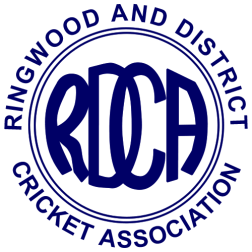 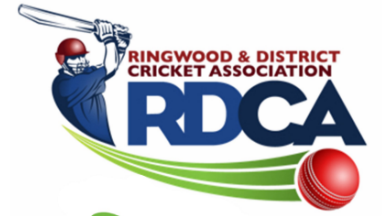 RINGWOOD AND DISTRICT CRICKET ASSOCIATION INC. (A116X)CRICKET BALL ORDER FORM 2019/20 SEASONSubmit to Ian Spencer: Email - spencer@rdca.com or “balls@rdca.com” or Fax - 9876 7206• Balls to be ordered in multiples of 12• Orders will be taken in last week of August, first week of October, last week of November and second week of January.ORDER DATE: ____/____/20____CLUB NAME: _______________________________ PERSON ORDERING: _________________________________			TOTAL AMOUNT PAYABLENote:• Payment must be made at time of collection (cheque) or be prepaid by EFT.• Discount of 3% will be paid to clubs in due course when balls are collected and paid for within 7 days of contact person(s) being  notified that they are available.• Club will incur a fine of 5% of total payable if balls are not paid for within 14 days of being notified they are   available.	BRAND OF BALLBALL PRICEQUANTITY ORDERED(MULTIPLES OF 12)TOTALTUF PITCH (156g)$45.25RED KING (156g)$37.00KOOKA COLT (156g) RED$30.00KOOKA COLT (142g) RED$30.00KOOKA COLT (142g) PINK$34.00KOOKA SPECIAL TESTWHITE (156gm)$46.50$